PROSIMY WYPEŁNIĆ DRUKOWANYMI LITERAMI I DOSTARCZYĆ DO BIURA PROJEKTU (ADRES PONIŻEJ) LUB SEKRETARIATU SZKOŁY………………………………………………………………………………….                                Podpis uczestnika projektu        Do formularza zgłoszeniowego dołączam zaświadczenia od dyrektora szkoły o:nauczaniu przedmiotu/przedmiotów kształcenia ogólnego w Liceum Ogólnokształcącym w Zespole Szkół Ponadgimnazjalnych w Drzewicy;zgodności potrzeby objęcia zaplanowanym wsparciem, tj. szkoleniem w zakresie korzystania z pomocy dydaktycznych i narzędzi TIK i włączania ich do nauczania przedmiotowego, z planem rozwoju Liceum Ogólnokształcącym w Zespole Szkół Ponadgimnazjalnych w Drzewicy			………………………………………………………………………………….                                Podpis uczestnika projektu        Moje dane osobowe będą przetwarzane wyłącznie w celu rekrutacji do projektu „”Szkolna Akademia Kompetencji dla uczniów Liceum Ogólnokształcącego w Zespole Szkół Ponadgimnazjalnych w Drzewicy, w ramach Regionalnego Programu Operacyjnego Województwa Łódzkiego na lata 2014-2020.Moje dane osobowe zostaną powierzone do przetwarzania przez:Beneficjenta realizującego Projekt – Powiat Opoczyński, ul. Kwiatowa 1a.……………………………………………………………………………….						    Podpis uczestnika projektu              FORMULARZ ZGŁOSZENIOWY UCZESTNIKA PROJEKTU (NAUCZYCIELA)FORMULARZ ZGŁOSZENIOWY UCZESTNIKA PROJEKTU (NAUCZYCIELA)FORMULARZ ZGŁOSZENIOWY UCZESTNIKA PROJEKTU (NAUCZYCIELA)FORMULARZ ZGŁOSZENIOWY UCZESTNIKA PROJEKTU (NAUCZYCIELA)FORMULARZ ZGŁOSZENIOWY UCZESTNIKA PROJEKTU (NAUCZYCIELA)FORMULARZ ZGŁOSZENIOWY UCZESTNIKA PROJEKTU (NAUCZYCIELA)FORMULARZ ZGŁOSZENIOWY UCZESTNIKA PROJEKTU (NAUCZYCIELA)FORMULARZ ZGŁOSZENIOWY UCZESTNIKA PROJEKTU (NAUCZYCIELA)FORMULARZ ZGŁOSZENIOWY UCZESTNIKA PROJEKTU (NAUCZYCIELA)NRZgłoszenie do udziału w szkoleniu w zakresie korzystania z pomocy dydaktycznych i narzędzi TIK i włączania ich do nauczania przedmiotowego w ramach projektu pt.„Szkolna Akademia Kompetencji dla uczniów Liceum Ogólnokształcącego w Zespole Szkół Ponadgimnazjalnych w Drzewicy” współfinansowanego ze środków Europejskiego Funduszu Społecznego w ramach Regionalnego Programu Operacyjnego Województwa Łódzkiego na lata 2014-2020Zgłoszenie do udziału w szkoleniu w zakresie korzystania z pomocy dydaktycznych i narzędzi TIK i włączania ich do nauczania przedmiotowego w ramach projektu pt.„Szkolna Akademia Kompetencji dla uczniów Liceum Ogólnokształcącego w Zespole Szkół Ponadgimnazjalnych w Drzewicy” współfinansowanego ze środków Europejskiego Funduszu Społecznego w ramach Regionalnego Programu Operacyjnego Województwa Łódzkiego na lata 2014-2020Zgłoszenie do udziału w szkoleniu w zakresie korzystania z pomocy dydaktycznych i narzędzi TIK i włączania ich do nauczania przedmiotowego w ramach projektu pt.„Szkolna Akademia Kompetencji dla uczniów Liceum Ogólnokształcącego w Zespole Szkół Ponadgimnazjalnych w Drzewicy” współfinansowanego ze środków Europejskiego Funduszu Społecznego w ramach Regionalnego Programu Operacyjnego Województwa Łódzkiego na lata 2014-2020Zgłoszenie do udziału w szkoleniu w zakresie korzystania z pomocy dydaktycznych i narzędzi TIK i włączania ich do nauczania przedmiotowego w ramach projektu pt.„Szkolna Akademia Kompetencji dla uczniów Liceum Ogólnokształcącego w Zespole Szkół Ponadgimnazjalnych w Drzewicy” współfinansowanego ze środków Europejskiego Funduszu Społecznego w ramach Regionalnego Programu Operacyjnego Województwa Łódzkiego na lata 2014-2020Zgłoszenie do udziału w szkoleniu w zakresie korzystania z pomocy dydaktycznych i narzędzi TIK i włączania ich do nauczania przedmiotowego w ramach projektu pt.„Szkolna Akademia Kompetencji dla uczniów Liceum Ogólnokształcącego w Zespole Szkół Ponadgimnazjalnych w Drzewicy” współfinansowanego ze środków Europejskiego Funduszu Społecznego w ramach Regionalnego Programu Operacyjnego Województwa Łódzkiego na lata 2014-2020Zgłoszenie do udziału w szkoleniu w zakresie korzystania z pomocy dydaktycznych i narzędzi TIK i włączania ich do nauczania przedmiotowego w ramach projektu pt.„Szkolna Akademia Kompetencji dla uczniów Liceum Ogólnokształcącego w Zespole Szkół Ponadgimnazjalnych w Drzewicy” współfinansowanego ze środków Europejskiego Funduszu Społecznego w ramach Regionalnego Programu Operacyjnego Województwa Łódzkiego na lata 2014-2020Zgłoszenie do udziału w szkoleniu w zakresie korzystania z pomocy dydaktycznych i narzędzi TIK i włączania ich do nauczania przedmiotowego w ramach projektu pt.„Szkolna Akademia Kompetencji dla uczniów Liceum Ogólnokształcącego w Zespole Szkół Ponadgimnazjalnych w Drzewicy” współfinansowanego ze środków Europejskiego Funduszu Społecznego w ramach Regionalnego Programu Operacyjnego Województwa Łódzkiego na lata 2014-2020Zgłoszenie do udziału w szkoleniu w zakresie korzystania z pomocy dydaktycznych i narzędzi TIK i włączania ich do nauczania przedmiotowego w ramach projektu pt.„Szkolna Akademia Kompetencji dla uczniów Liceum Ogólnokształcącego w Zespole Szkół Ponadgimnazjalnych w Drzewicy” współfinansowanego ze środków Europejskiego Funduszu Społecznego w ramach Regionalnego Programu Operacyjnego Województwa Łódzkiego na lata 2014-2020Zgłoszenie do udziału w szkoleniu w zakresie korzystania z pomocy dydaktycznych i narzędzi TIK i włączania ich do nauczania przedmiotowego w ramach projektu pt.„Szkolna Akademia Kompetencji dla uczniów Liceum Ogólnokształcącego w Zespole Szkół Ponadgimnazjalnych w Drzewicy” współfinansowanego ze środków Europejskiego Funduszu Społecznego w ramach Regionalnego Programu Operacyjnego Województwa Łódzkiego na lata 2014-2020Zgłoszenie do udziału w szkoleniu w zakresie korzystania z pomocy dydaktycznych i narzędzi TIK i włączania ich do nauczania przedmiotowego w ramach projektu pt.„Szkolna Akademia Kompetencji dla uczniów Liceum Ogólnokształcącego w Zespole Szkół Ponadgimnazjalnych w Drzewicy” współfinansowanego ze środków Europejskiego Funduszu Społecznego w ramach Regionalnego Programu Operacyjnego Województwa Łódzkiego na lata 2014-2020DANE OSOBOWEDANE OSOBOWEDANE OSOBOWEDANE OSOBOWEDANE OSOBOWEDANE OSOBOWEDANE OSOBOWEDANE OSOBOWEDANE OSOBOWEDANE OSOBOWENazwiskoImię (imiona)Płeć (zaznaczyć x)KobietaMężczyznaMężczyznaMężczyznaData i miejsce urodzeniaPeselPeselPeselWykształcenieADRES ZAMIESZKANIAADRES ZAMIESZKANIAADRES ZAMIESZKANIAADRES ZAMIESZKANIAADRES ZAMIESZKANIAADRES ZAMIESZKANIAADRES ZAMIESZKANIAADRES ZAMIESZKANIAADRES ZAMIESZKANIAADRES ZAMIESZKANIAMiejscowośćKod pocztowyKod pocztowyKod pocztowyUlicaNr domuNr domuNr lokaluNr lokaluWojewództwoPowiatPowiatPowiatGminaAdres poczty elektronicznejTelefon stacjonarnyTelefon stacjonarnyTelefon stacjonarnyTelefon komórkowyJestem nauczycielem/nauczycielką przedmiotów kształcenia ogólnego w Liceum Ogólnokształcącym w Zespole Szkół Ponadgimnazjalnych w Drzewicy . Prowadzę kształcenie ogólne z przedmiotów:Jestem nauczycielem/nauczycielką przedmiotów kształcenia ogólnego w Liceum Ogólnokształcącym w Zespole Szkół Ponadgimnazjalnych w Drzewicy . Prowadzę kształcenie ogólne z przedmiotów:Jestem nauczycielem/nauczycielką przedmiotów kształcenia ogólnego w Liceum Ogólnokształcącym w Zespole Szkół Ponadgimnazjalnych w Drzewicy . Prowadzę kształcenie ogólne z przedmiotów:Jestem nauczycielem/nauczycielką przedmiotów kształcenia ogólnego w Liceum Ogólnokształcącym w Zespole Szkół Ponadgimnazjalnych w Drzewicy . Prowadzę kształcenie ogólne z przedmiotów:Jestem nauczycielem/nauczycielką przedmiotów kształcenia ogólnego w Liceum Ogólnokształcącym w Zespole Szkół Ponadgimnazjalnych w Drzewicy . Prowadzę kształcenie ogólne z przedmiotów:Jestem nauczycielem/nauczycielką przedmiotów kształcenia ogólnego w Liceum Ogólnokształcącym w Zespole Szkół Ponadgimnazjalnych w Drzewicy . Prowadzę kształcenie ogólne z przedmiotów:Jestem nauczycielem/nauczycielką przedmiotów kształcenia ogólnego w Liceum Ogólnokształcącym w Zespole Szkół Ponadgimnazjalnych w Drzewicy . Prowadzę kształcenie ogólne z przedmiotów:Jestem nauczycielem/nauczycielką przedmiotów kształcenia ogólnego w Liceum Ogólnokształcącym w Zespole Szkół Ponadgimnazjalnych w Drzewicy . Prowadzę kształcenie ogólne z przedmiotów:Jestem nauczycielem/nauczycielką przedmiotów kształcenia ogólnego w Liceum Ogólnokształcącym w Zespole Szkół Ponadgimnazjalnych w Drzewicy . Prowadzę kształcenie ogólne z przedmiotów:Jestem nauczycielem/nauczycielką przedmiotów kształcenia ogólnego w Liceum Ogólnokształcącym w Zespole Szkół Ponadgimnazjalnych w Drzewicy . Prowadzę kształcenie ogólne z przedmiotów:W przypadku zgłoszeń dokonanych przez osoby z różnymi niepełnosprawnościami prosimy o podanie zakresu koniecznych udogodnień, które ewentualnie moglibyśmy zapewnićW przypadku zgłoszeń dokonanych przez osoby z różnymi niepełnosprawnościami prosimy o podanie zakresu koniecznych udogodnień, które ewentualnie moglibyśmy zapewnićW przypadku zgłoszeń dokonanych przez osoby z różnymi niepełnosprawnościami prosimy o podanie zakresu koniecznych udogodnień, które ewentualnie moglibyśmy zapewnićW przypadku zgłoszeń dokonanych przez osoby z różnymi niepełnosprawnościami prosimy o podanie zakresu koniecznych udogodnień, które ewentualnie moglibyśmy zapewnić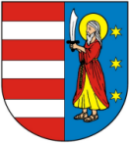 Powiat Opoczyńskiul. Kwiatowa 1a26-300 Opocznowww.opocznopowiat.plBiuro Projektu: ul. Rolna 6, pok. 21226-300 Opoczno tel. 44 736 15 54